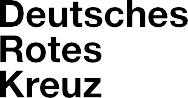 Protokoll zur Öffnung der VergabeunterlagenDatum:Betreffend: Ref. Alle Angaben des Protokolls entsprechen der Richtigkeit.Berlin, den 							       _____________________________________________Titel des Projekts:  Durchführungsorte: Projektlaufzeit: Projektbudget: Evaluationsbudget: Ansprechpartner: Angebots-nummer:Ankunft im DRK:Angebotsunterbreiter: Geöffnet am:Geöffnet von:Geöffnet unter Aufsicht von :